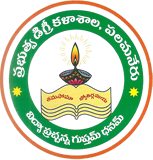 SVCR GOVT DEGREE COLLEGE, PALAMANERDepartment of EnglishResults Analysis and Grouping of Students2023-2024Name of the Lecturer	: 	Subject			: 	Year & Group		: 	Result Analysis of             _________________Number appeared		:		Number passed		:		Pass Percentage		:	%ADVANCE LEARNERSMODERATE LEARNERSSLOW LEARNERSSVCR GOVT DEGREE COLLEGE, PALAMANERDepartment of EnglishResults Analysis and Grouping of Students2023-2024GEOTAGGED PHOTOSS.noName of the StudentMarks obtainedRemedial steps takenCreative assignments are givenCreative assignments are givenCreative assignments are givenCreative assignments are givenCreative assignments are givenCreative assignments are givenCreative assignments are givenCreative assignments are givenCreative assignments are givenCreative assignments are givenCreative assignments are givenS.noName of the StudentMarks obtainedRemedial steps takenClass assignments conducted regularlyClass assignments conducted regularlyClass assignments conducted regularlyClass assignments conducted regularlyClass assignments conducted regularlyClass assignments conducted regularlyClass assignments conducted regularlyClass assignments conducted regularlyClass assignments conducted regularlyClass assignments conducted regularlyClass assignments conducted regularlyClass assignments conducted regularlyClass assignments conducted regularlyClass assignments conducted regularlyClass assignments conducted regularlyClass assignments conducted regularlyClass assignments conducted regularlyClass assignments conducted regularlyClass assignments conducted regularlyClass assignments conducted regularlyClass assignments conducted regularlyClass assignments conducted regularlyClass assignments conducted regularlyClass assignments conducted regularlyClass assignments conducted regularlyS.noName of the StudentMarks obtainedRemedial steps takenSpecial care taken by conducting remedial classes and extra study hours.Special care taken by conducting remedial classes and extra study hours.Special care taken by conducting remedial classes and extra study hours.Special care taken by conducting remedial classes and extra study hours.Special care taken by conducting remedial classes and extra study hours.Special care taken by conducting remedial classes and extra study hours.Special care taken by conducting remedial classes and extra study hours.Special care taken by conducting remedial classes and extra study hours.Special care taken by conducting remedial classes and extra study hours.Special care taken by conducting remedial classes and extra study hours.Special care taken by conducting remedial classes and extra study hours.Special care taken by conducting remedial classes and extra study hours.Special care taken by conducting remedial classes and extra study hours.Special care taken by conducting remedial classes and extra study hours.Special care taken by conducting remedial classes and extra study hours.Special care taken by conducting remedial classes and extra study hours.Special care taken by conducting remedial classes and extra study hours.Special care taken by conducting remedial classes and extra study hours.Special care taken by conducting remedial classes and extra study hours.Special care taken by conducting remedial classes and extra study hours.Special care taken by conducting remedial classes and extra study hours.Special care taken by conducting remedial classes and extra study hours.Special care taken by conducting remedial classes and extra study hours.Special care taken by conducting remedial classes and extra study hours.Special care taken by conducting remedial classes and extra study hours.